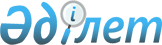 О мерах по стабилизации производства хлопка-сырца и обеспечению хлопком-волокном предприятий текстильной промышленности республикиПостановление Кабинета Министров Республики Казахстан от 22 августа 1995 г. N 1156



      С целью стабилизации производства хлопка-сырца, обеспечения потребности перерабатывающей промышленности республики в хлопке-волокне и увеличения производства товаров народного потребления Кабинет Министров Республики Казахстан постановляет: 



      1. Министерству сельского хозяйства Республики Казахстан, главе Южно-Казахстанской областной администрации рассмотреть состояние дел в хлопководстве и принять меры по совершенствованию технологии возделывания хлопчатника, увеличению производства хлопка-сырца. 



      Министерству экономики, Министерству финансов, Министерству сельского хозяйства Республики Казахстан проработать и внести предложения в Кабинет Министров об источниках финансирования в 1996 году и на перспективу работ по реконструкции коллекторно-дренажных систем и мелиоративному улучшению орошаемых земель в зоне хлопкосеяния. 



      Министерству сельского хозяйства Республики Казахстан организовать завоз в область достаточного количества минеральных удобрений, дефолиантов, пестицидов. 



      2. Министерству сельского хозяйства, Министерству промышленности и торговли Республики Казахстан, Главе Южно-Казахстанской областной администрации обеспечить заключение межотраслевого соглашения по поставкам хлопка-волокна предприятиям легкой промышленности республики, обусловив в нем объемы и сроки отгрузки, исходя из емкости внутреннего рынка.



      Главе Южно-Казахстанской областной администрации обеспечить контроль за выполнением поставок хлопка-волокна предприятиям легкой промышленности республики в сроки и на условиях, определенных межотраслевым соглашением.



      


Сноска. Абзац первый пункта 2 утратил силу - постановлением Правительства РК от 12 мая 1996 г. N 579


 
 P960579 


.


     



      3. Заключенные до принятия настоящего постановления фьючерсные и форвардные контракты на закуп у сельхозтоваропроизводителей хлопка-волокна сохраняют силу при условии, если одна из сторон полностью или частично выполнила взятые обязательства. 


<*> 






      Сноска. Пункт 3 дополнен новым абзацем - постановлением КМ РК от 7 сентября 1995 г. N 1238. Внесены изменения  - постановлением Правительства РК от 12 мая 1996 г. N 579 


 P960579 
 


.





      4. 


(Пункты 4 и 5 утратили силу - постановлением Правительства РК от 12 мая 1996 г. N 579


 
 P960579 
 


)


 



      6. Министерству сельского хозяйства, Министерству экономики, Министерству промышленности и торговли, Министерству финансов Республики Казахстан, главе Южно-Казахстанской областной администрации проработать вопрос о создании агропромышленной финансовой группы, объединяющей сельхозтоваропроизводителей, перерабатывающие предприятия и производителей текстиля. 




        

Премьер-министр 




      Республики Казахстан 


					© 2012. РГП на ПХВ «Институт законодательства и правовой информации Республики Казахстан» Министерства юстиции Республики Казахстан
				